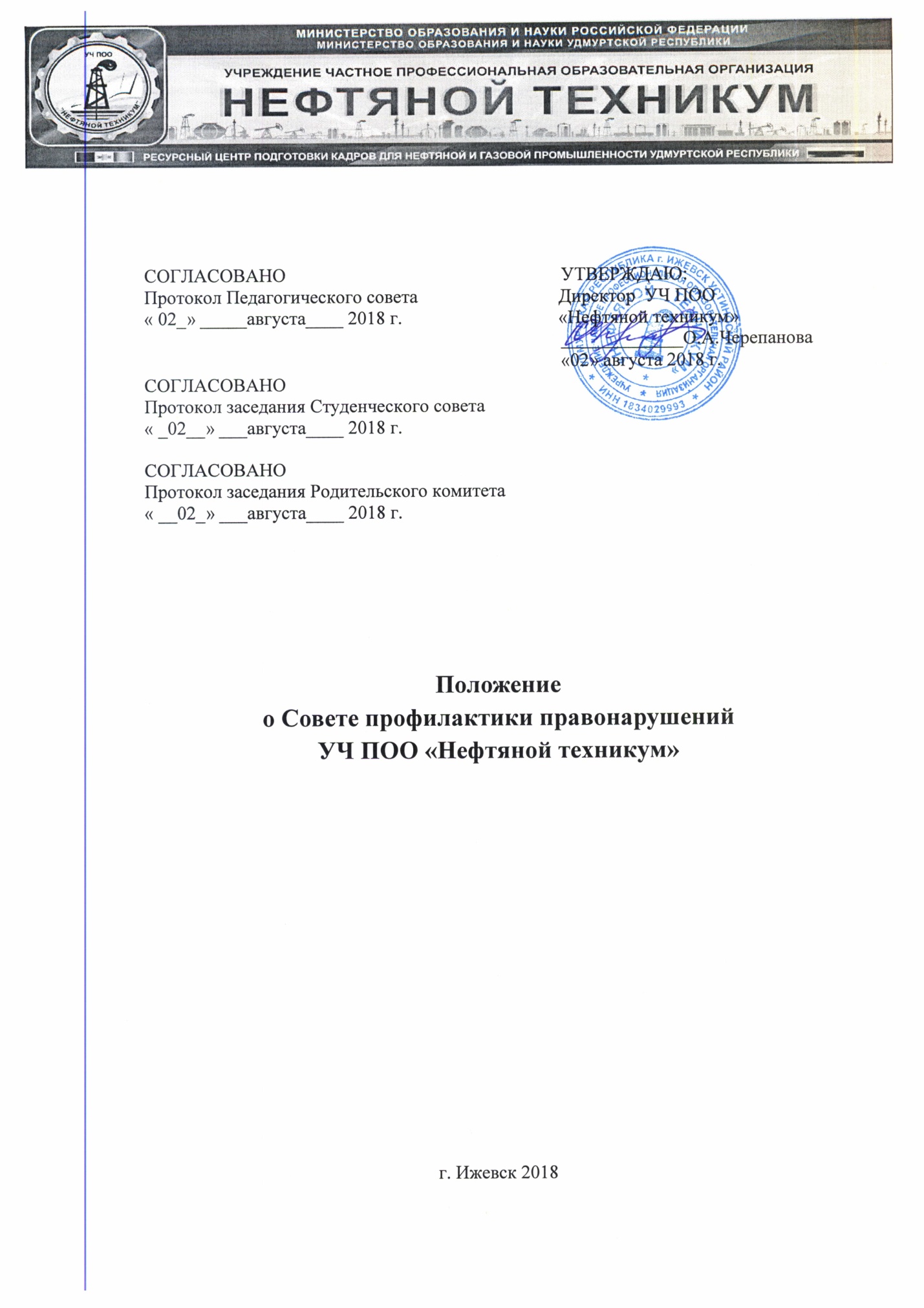 Положение о Совете профилактики правонарушенийУЧ ПОО«Нефтяной техникум»                                                 1.Общие положения           1.1. Настоящее Положение создано на основе Конвенции ООН о правах ребенка, Конституции Российской Федерации, Законов Российской Федерации «Об основах системы профилактики безнадзорности и правонарушений несовершеннолетних», «Об основных гарантиях прав ребенка в Российской Федерации», Правил внутреннего распорядка для студентов, Устава техникума.   1.2. Настоящее Положение является нормативно-правовой основой                  деятельности по профилактике   правонарушений в УЧ ПОО «Нефтяной                техникум»           1.3. Состав Совета профилактики утверждается приказом директора  техникума и состоит из председателя, его заместителя и членов совета.  В его состав входит заместитель директора по учебной работе, заведующий отделением, методист, преподаватели, кураторы групп по необходимости. Также в его состав по согласованию могут входить представители других учреждений и ведомств:  внутренних дел (инспектор ПДН, участковый), представители органов опеки и попечительства.           1.4.Все изменения и дополнение в положение вносятся председателем совета и утверждаются приказом директора техникума.           1.5.Совет профилактики создан в техникуме  для работы по предупреждению правонарушений и преступлений, укреплению дисциплины среди студентов по месту учебы.                 2. Задачи деятельности Совета профилактики правонарушений Основными задачами деятельности Совета профилактики правонарушений являются:- мониторинг состояния проблем правонарушений- создание системы и организация работы по профилактике правонарушений;- выявление и устранение причин и условий, способствующих безнадзорности несовершеннолетних, и совершеннолетних студентов, совершению ими преступлений, правонарушений, антиобщественных действий;- обеспечение защиты прав и законных интересов несовершеннолетних;- социально-педагогическая реабилитация несовершеннолетних, и совершеннолетних,  находящихся в социально опасном положении;- выявление и пресечение случаев вовлечения несовершеннолетних и совершеннолетних студентов  в преступную или антиобщественную деятельность.          3.Порядок деятельности Совета  профилактики правонарушений3.1.Совет профилактики рассматривает вопросы, отнесенные к его компетенции, на своих заседаниях, которые проходят  один  раз   в последнюю неделю месяца, по поступившим в совет профилактики материалам. Если нарушений не выявлено, рассматриваются итоги прошедшего месяца.  Заседание протоколируется секретарем совета профилактики.3.2. .При разборе персональных дел вместе со студентами приглашаются  преподаватели , кураторы групп и родители студента.3.3.Работа совета профилактики планируется на учебный год, с разбивкой  по полугодиям. План работы на каждый  год разрабатывается и обсуждается на первом заседании совета профилактики и утверждается директором техникума.3.4. Совет профилактики проводит работу в тесном контакте с правоохранительными органами, общественными организациями, проводящими воспитательные мероприятия с детьми.3.5.Совет профилактики правонарушений проводит аналитическую деятельность:- изучает уровень преступности и правонарушений среди студентов техникума;- изучает состояние профилактической деятельности,  эффективность проводимых мероприятий;- выявляет детей с девиациями в поведении;- определяет причины и мотивы антиобщественного поведения студентов.                  4. Права и обязанности Совета профилактики правонарушений4.1. Совет профилактики правонарушений обязан:- разрабатывать и внедрять систему взаимодействия администрации техникума, с субъектами, призванными осуществлять профилактику правонарушений. - способствовать повышению эффективности работы  по профилактике правонарушений.- анализировать свою деятельность, выступать с отчетом о её результатах на итоговых педагогических советах два раза в год.4.2. Совет профилактики правонарушений имеет право:- выносить на обсуждение во время родительских собраний информацию о состоянии проблемы правонарушений- ходатайствовать перед КДН и ЗП о принятии мер общественного воздействия в установленном законом порядке в отношении студентов и их родителей или лиц их заменяющих4.3. Совет профилактики правонарушений несет ответственность за правильность оформления документов (протоколов заседаний, ходатайства, письма) и законность принимаемых решений.                      5.Документация Совета профилактики правонарушений5.1. Материал на студентов, совершивших правонарушения, (характеристика, справка об успеваемости и пропусках занятий,  сведения о семье, состав совершенного правонарушения).5.2.  Списки студентов, имеющих, пропуски учебных занятий и задолженности по учебным дисциплинам, но не совершавших правонарушений, с целью контроля за их времяпровождением.5.3. Списки студентов, выявленных в ходе учебного года по отклоняющемуся поведению, требующие контроля со стороны учебного заведения.